(LU 5 )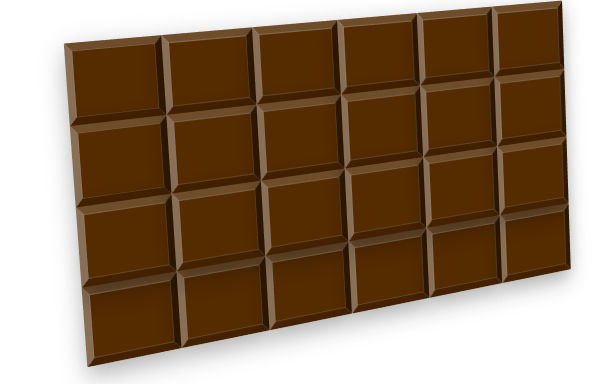 InhaltsverzeichnisA Hinweise für die Lehrkraft (mit Bezug zum Rahmenlehrplan und      mit Hinweisen zur Sprachbildung im Rahmen dieser Lernumgebung)  	2B Lernumgebung	10C Arbeitsbögen / Materialien / Lösungen	111  Einordnung innerhalb des Themenbereichs2  Didaktisch-methodische Hinweise (praktische Hinweise zur Durchführung)3  Bezug zum Rahmenlehrplan  3.1 Prozessbezogene mathematische Standards der Lernumgebung       (siehe Handreichung, Punkt 2)3.2 Inhaltsbezogene mathematische Standards der Lernumgebung3.3 Themen und Inhalte der Lernumgebung3.4 Bezüge zum Basiscurriculum Sprachbildung3.5 Bezüge zum Basiscurriculum  Medienbildung3.6 Bezüge zu übergreifenden Themen3.7 Bezüge zu anderen Fächern4  Sprachbildung 4.1  Sprachliche Stolpersteine in der Aufgabenstellung 4.2  Wortliste zum TextverständnisDie Lehrkraft muss sich vergewissern, dass die Schülerinnen und Schüler folgenden Fachwortschatz verstanden haben, bevor sie die Lernumgebung bearbeiten.4.3  Fachbezogener Wortschatz und themenspezifische RedemittelIm Rahmen dieser Lernumgebung wenden die Schülerinnen und Schüler folgende Sprachmittel aktiv an. Diese dienen als Grundlage für die gemeinsame Erarbeitung eines Sprachspeichers während der Ergebnissicherung.4.4  Sprachliche Hilfen zur Darstellung des Lösungsweges (entfällt)5  Material für den Einsatz dieser Lernumgebung 6  Evaluation (siehe Handreichung, Punkt 7)In Deutschland wurden 2016 durchschnittlich 9,6 kg Schokolade pro Einwohner gegessen. Stellt euch einen Turm aus 100-g-Tafeln vor. Wie hoch wäre er? Notiert euren Lösungsweg.  Überlegt: Wie viele Kilogramm Schokolade esst ihr in einem Jahr? Notiert eure Überlegungen. 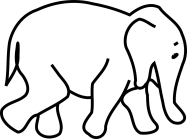 Can behauptet: Überprüft Cans Behauptung. Recherchiert nach der größten Schokoladentafel der Welt.            Veranschaulicht die Größe dieser Riesen-Schokoladentafel. 	Wie lange könnte eure Klasse von dieser Tafel essen? Notiert euren Lösungsweg.Woraus besteht Schokolade? Die Zutaten für einige Schokoladensorten sind auf dem Arbeitsblatt 1 in Kreisdiagrammen dargestellt. Vervollständigt die Legende und ordnet den Diagrammen die richtige Sorte zu. Wählt  eine Sorte aus und stellt ihre Bestandteile auf dem AB 2 dar.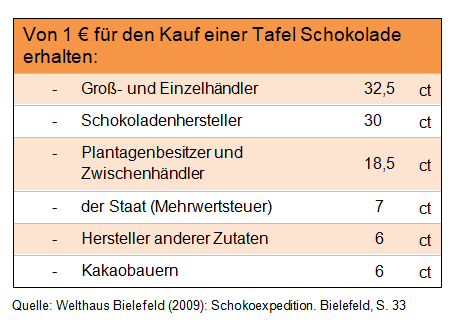 Betrachtet die Tabelle. Wie viel verdienen die Kakaobauern1 durchschnittlich an einer Tafel Schokolade? Stellt dar, wie viel die einzelnen Gruppen an einer Tafel Schokolade verdienen. Zusammensetzung einzelner SchokoladensortenIn der Tabelle seht ihr die Inhaltstoffe einiger Schokoladensorten. Beschriftet die Diagramme! Vorlage zu Aufgabe 4bEine Tafel _____________________ Schokolade (100 g) enthält:  Vorlage zu Aufgabe 5       Von 100 ct für eine Tafel Schokolade erhalten: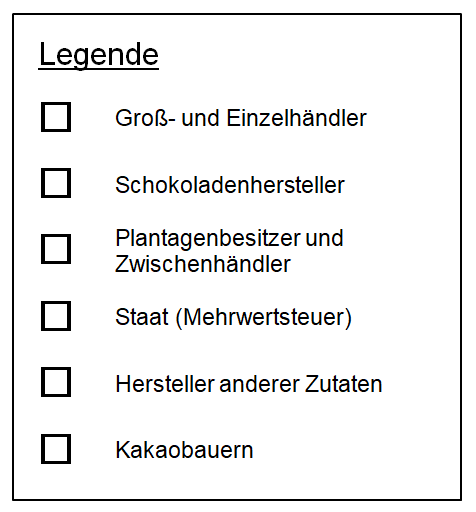   Kakao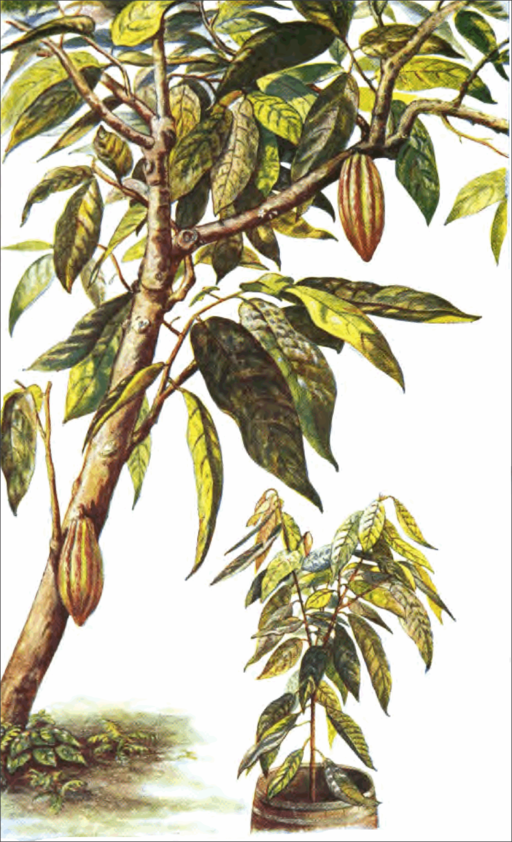 Kakao ist die wichtigste Zutat für die Schokoladenherstellung. Ursprünglich kam der Kakao aus Mittel- und Südamerika. Bei den Azteken, einem mittelamerikanischen Indianerstamm, wurde sogar mit Kakaobohnen bezahlt. Heute wachsen Kakaobäume in vielen tropischen Gebieten Süd- und Mittelamerikas, Afrikas und Asiens. Sie brauchen viel Wärme und Feuchtigkeit und müssen durch andere Pflanzen vor direkter Sonne geschützt werden. Der Kakaobaum wird bis 15 m hoch. Seine Blätter sind immergrün und bis zu 30 cm lang. Die Kakaofrüchte (Kakaobeeren) wachsen direkt am Stamm. Sie sind grün, gelb oder dunkelrot gefärbt, werden 15 bis 25 cm lang und bis zu 500 g schwer.Die Kakaobeeren enthalten 25 bis 50 Kakaobohnen, die 1 bis 2 g schwer und bis zu 3 cm lang sind. Meist wird Kakao von Kakaobauern angepflanzt, die das Land von Plantagenbesitzern pachten. Sie haben nur ein sehr geringes Einkommen. Deshalb müssen ihre Kinder täglich in den Plantagen mitarbeiten. 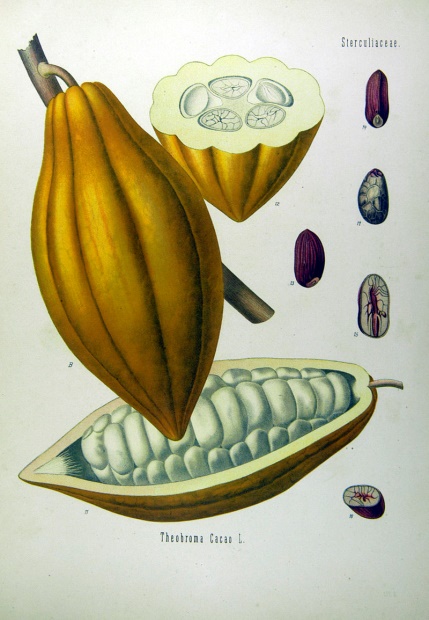 Nach der Ernte werden die Kakaobohnen aus den Früchten entnommen und etwa zehn Tage in Bananenblätter eingewickelt. Dabei entsteht das typische Kakao-Aroma. Anschließend werden sie getrocknet und auf Schiffen nach Europa gebracht. Dort röstet man die Bohnen. Dann werden sie gemahlen. Aus dieser Kakaomasse kann man Kakaopulver und Kakaobutter herstellen.  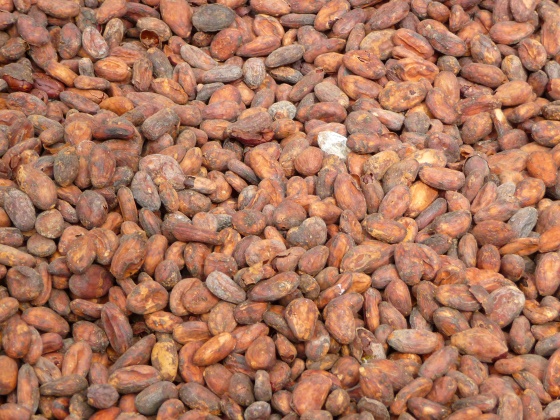   KakaoZur Herstellung von Schokolade benötigt man Kakao. Kakaobäume wachsen in den Regenwald-gebieten Amerikas, Afrikas und Asiens. Sie brauchen viel Wärme und Feuchtigkeit. Kakaobäume wachsen im Schatten unter anderen Pflanzen. Der Kakaobaum wird bis 15 m hoch. Seine Blätter sind das ganze Jahr grün. Sie werden bis zu 30 cm lang. Die Kakaofrüchte wachsen direkt am Stamm. Die Früchte sind grün, gelb oder dunkelrot. Sie werden 15 bis 25 cm lang und bis zu 500 g schwer.Die Kakaofrüchte enthalten 25 bis 50 Kakaobohnen. Die Kakaobohnen sind 1 bis 2 g schwer und bis zu 3 cm lang. Die Kakaobauern verdienen sehr wenig. Deshalb müssen viele Kinder jeden Tag in den Plantagen mitarbeiten. Nach der Ernte werden die Kakaobohnen etwa zehn Tage in Bananenblätter gewickelt. 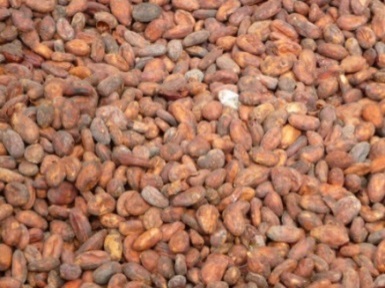 Dann werden sie getrocknet und auf Schiffen nach Europa gebracht. Dort röstet man die Bohnen. Dann werden sie gemahlen. Aus der Kakaomasse kann man Kakaopulver und Kakaobutter herstellen.  Hilfen zur DifferenzierungLegende zu den Kreisdiagrammen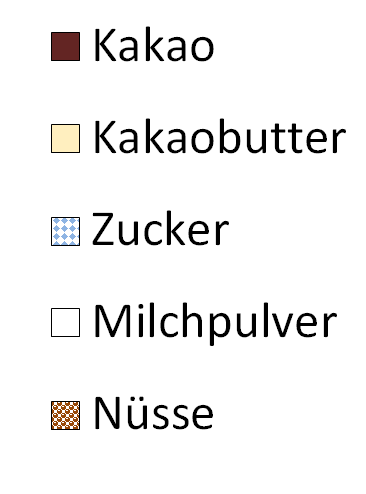 Tippkarten zu Aufgabe 1b (Bitte zerschneiden und nur nach Bedarf ausgeben.)Das Schokoladen-Puzzle – Wo bleibt das Geld für eine Tafel Schokolade?Das Puzzle zeigt dir die Anteile. Ordne die Puzzleteile nach ihrer Größe. Was fällt dir auf?Puzzle die Schokolade zusammen.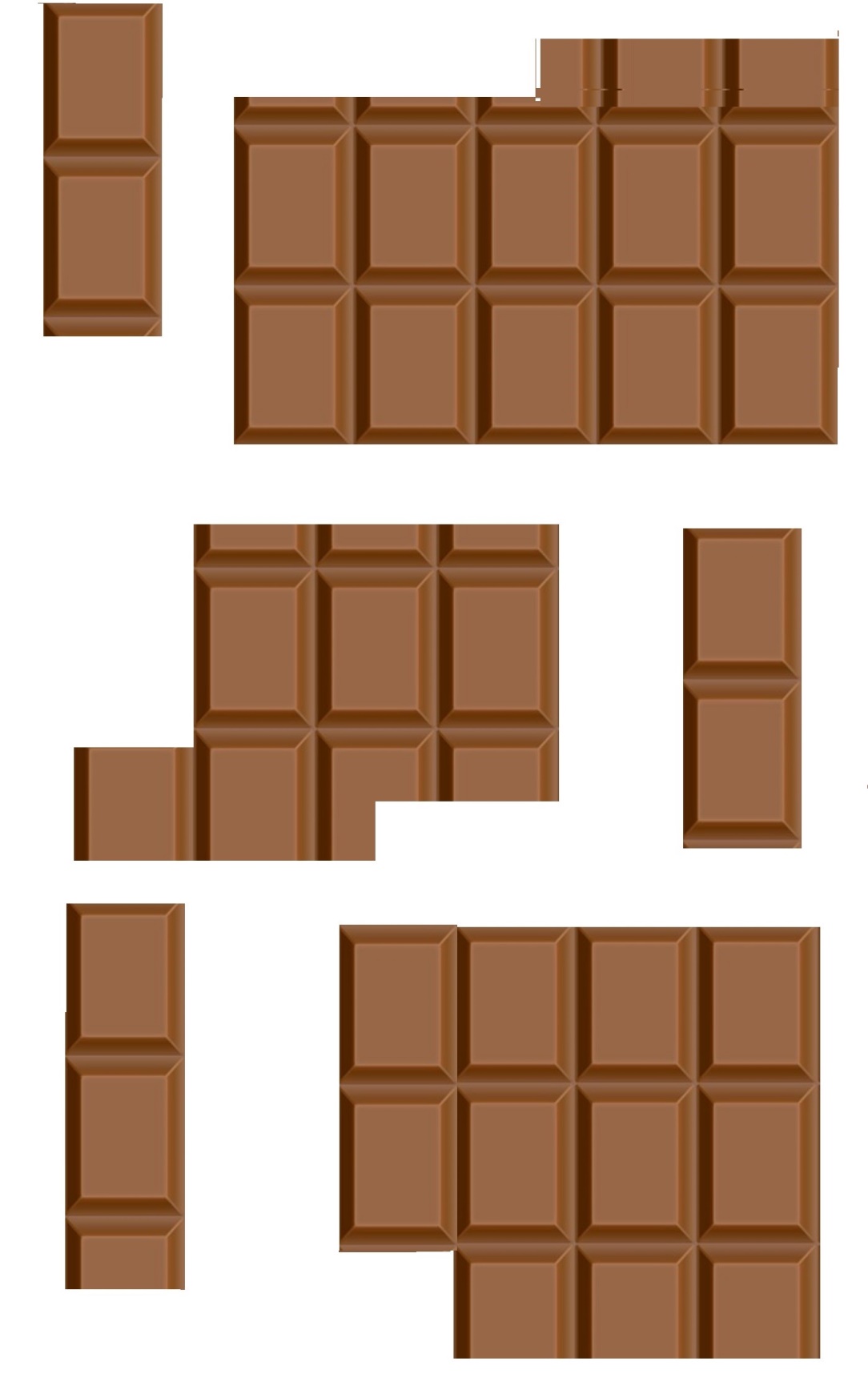 zu 1.: 9,6 kg entsprechen 96 100g-Tafeln Schokolade. Geht man von einer  Höhe der Tafeln von 0,3 bis 1 cm aus, hat der Turm abhängig von den verwendeten Tafeln eine Höhe zwischen 29 und 96 cm. zu 2. :Geht man vom Pro-Kopf-Verbrauch der Bevölkerung aus, würden die Kinder einer Schule mit 400 Schülern im Jahr 3,84 t Schokolade essen. Das entspricht dem Gewicht einer großen Afrikanischen Elefantenkuh.  Zu 3.: Die größte Schokoladentafel wurde 2010 in Armenien hergestellt. Sie wiegt 4,41 t, ist 5,60 m  lang, 2,75 m breit und 25 cm dick. Die Kinder können die Größe mit Kreppband oder Seilen markieren. Vorstellbar wäre auch, dass sie das Rechteck mit 25 cm hohen Bücherstapeln markieren.  Bei einem durchschnittlichen Jahresverbrauch von 10 kg würde diese Tafel mehr als 17 Jahre für eine Klasse mit 25 Schülern reichen.Weitere Schoko-Rekorde: Das größte Schokoladenei wog sogar 7,5 t, ist 8,50 m hoch und wurde 2011 in Argentinien hergestellt. Der größte Schokoladenweihnachtsmann war 5 m hoch. Die längste Schokoladentafel war 1006 m lang, wog 2055 kg und wurde in Deutschland hergestellt. Zu 4.: 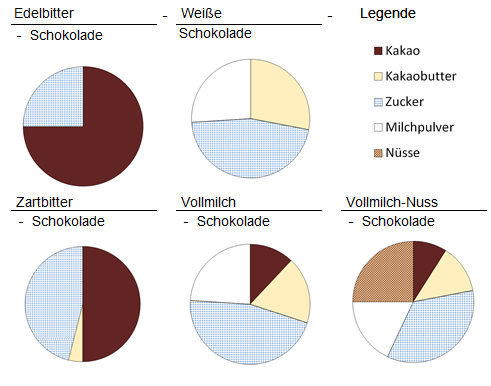 zu 4b: Individuelle Schülerlösungen, z.B. Eine Tafel  Zartbitter-Schokolade (100 g) enthält ca. 54 g Kakao-Produkte:  zu 5.: Von 100 ct für eine Tafel Schokolade erhalten … ct  / werden … ct verwendet für:„Eine Tafel Schokolade wiegt 100 g“ ist eine wichtige Stützpunktvorstellung zur Masse. Von dieser Vorstellung ausgehend, untersuchen die Schülerinnen und Schüler in dieser Lernumgebung vielfältige Fragestellungen rund um das motivierende Thema Schokolade. Dabei stehen neben dem Rechnen mit Masseeinheiten das Darstellen von Daten und die Auswertung von unterschiedlichen Diagrammen im Mittelpunkt. Das Thema „Schokolade“ bietet sich für fächerverbindende Projekte mit dem naturwissenschaftlichen (Schwerpunkt Ernährung) und gesellschaftswissenschaftlichen Unterricht (Schwerpunkt „Faire Trade“) an. Damit leistet die Lernumgebung auch einen Beitrag im Sinne der Gesundheitserziehung, der Erziehung zur Nachhaltigkeit und zur Verbraucherbildung.In der vorliegenden Lernumgebung vergleichen die Kinder den durchschnittlichen Pro-Kopf-Konsum von Schokolade in Deutschland mit ihrem eigenen. Ausgehend von diesen Daten schätzen die Kinder den Jahresverbrauch aller Schülerinnen und Schüler ihrer Schule. Dabei werden in der Gruppe inhaltliche Überlegungen zu Durchschnittswerten diskutiert: z.B. Was bedeutet durchschnittlich? Was ist die Bezugsgruppe? Wie groß sind die Unterschiede zwischen den höchsten und niedrigsten Werten? Die Lernenden recherchieren im Internet zur größten Schokoladentafel der Welt. Das Recherche-Ergebnis kann gut in der Klasse veranschaulicht werden. Dabei reaktivieren die Schülerinnen und Schüler ihre Längenvorstellungen. Ausgehend von den Inhaltsstoffen der Schokoladen stellen die Lernenden in Aufgabe 5 dar, welchen Anteil am Verkaufspreis einer Tafel Schokolade die Kakaobauern erhalten. Die Darstellung kann genutzt werden, um ein fächerübergreifendes Projekt zum Thema „Faire Schokolade“ durchzuführen. Dazu kann man in Berlin unter anderem die Angebote der Botanik-Schule, der Initiativen Baobab-Infoladen, Engagement Global und EPIZ nutzen. Zur Sensibilisierung für das Thema können Filmausschnitte aus den Reportagen „Schmutzige Schokolade“ oder der Film „Schuften für Schokolade“ eingesetzt werden. Mit dieser Lernumgebung werden Inhalte und Kompetenzen der Leitideen [L2] Größen und Messen sowie [L5] Daten und Zufall vermittelt und entwickelt. Niveaustufe DZeitumfang: 2 - 3 DoppelstundenEinführung:Gemeinsam überlegen die Kinder, in welchen Produkten Schokolade enthalten ist. Alternativ könnte die Lehrkraft sie beauftragen, Verpackungen von Produkten, die Schokolade enthalten, mitzubringen. zu 1.: Zunächst stellen sich die Schülerinnen und Schüler den durchschnittlichen Pro-Kopf-Verbrauch an Schokolade in Deutschland in Form eines Turmes aus 100-g-Tafeln vor. Für die Berechnung der Höhe der Schokoladentürme stellt die Lehrkraft einige Schokoladentafeln in unterschiedlicher Form und Höhe zur Verfügung. Anschließend überlegen die Kinder in Partnerarbeit, wie sie ihren persönlichen Jahresverbrauch an Schokolade berechnen könnten. Dabei werden die Vorüberlegungen zu Produkten, die  Schokolade enthalten, einbezogen. Gegebenenfalls können die Tippkarten (M3) eingesetzt werden. Die Lösungswege werden notiert. Die unterschiedlichen Herangehensweisen werden im Plenum vorgestellt und der berechnete Verbrauch mit dem Durchschnitt verglichen. Dabei diskutieren die Schülerinnen und Schüler Begriffe wie „durchschnittlich“ und „pro Kopf“.zu 2.:In Gruppen setzen sich die Kinder mit der Frage, wie viel Schokolade alle Schülerinnen und Schüler ihrer Schule in einem Jahr essen, auseinander und vergleichen das Ergebnis mit der Masse eines Elefanten. zu 3.:Die Recherche kann mit dem Computer oder dem Smartphone erfolgen. Das Ergebnis zur größten Schokoladentafel der Welt wird in Originalgröße veranschaulicht. Dazu sind Maßbänder oder Zollstöcke sowie Seile oder Kreppband bereitzuhalten. Zu beachten ist, dass bei der Recherche auch ältere Rekorde gefunden werden.Leistungsstarke Schülerinnen und Schüler haben die Möglichkeit, auch nach dem größten Schokoladenei, dem größten Schokoladenweihnachtsmann, der längsten Schokoladentafel oder der größten Schokofigur zu recherchieren. Die Darstellung der Rechercheergebnisse wird in einer kurzen Auswertung präsentiert. zu 4.: In dieser Aufgabe vergleichen die Schülerinnen und Schüler Daten in unterschiedlichen Darstellungsformen (Tabelle und Kreisdiagramm) miteinander. Die Daten über die Zusammensetzung der einzelnen Schokoladensorten wurden auf dem AB1 als Anteile in Gramm angegeben. Abhängig von den Vorkenntnissen der Schülerinnen und Schüler kann von Prozent gesprochen werden. Auf dem Arbeitsbogen sind die Schokoladensorten und die Legende zu ergänzen. Leistungsschwächeren Schülern kann die Legende (M3) vorgegeben werden. Die Schülerinnen und Schüler überlegen zur Vorbereitung auf die nächste Aufgabe, wie hoch der Anteil der Kakaoprodukte (Kakao und Kakaobutter) in den einzelnen Sorten ist. Für eine Sorte ihrer Wahl stellen sie die Zusammensetzung auf dem AB2 dar, der auch für Aufgabe 5 genutzt wird. In der Vorlage entspricht ein kleines Kästchen einem Gramm bzw. einem Prozent.  zu 5.: Im Vorfeld sollten die Kinder Kenntnisse über den Kakaoanbau und die Lebensbedingungen der Kakaobäuerinnen und Kakaobauern erwerben. Das kann fächerübergreifend im Naturwissenschafts- oder Gesellschaftswissenschaftsunterricht erfolgen. Für Informationen zur Kakaopflanze nutzen die Lernenden den Text (M1) oder den vereinfachten Text (M2), sowie die Informationen auf verschiedenen Internetseiten für Kinder, z.B. Kidsweb.at, Wissenskarten.de, Abenteuer Regenwald, oder Ausschnitte aus dem Löwenzahn-Film. Zur Sensibilisierung für die Arbeits- und Lebensbedingungen der Kakaobauern eignet sich der der Film „Schuften für Schokolade“. Anschließend stellen die Lernenden mit Hilfe der Tabelle und der Vorlage auf dem AB2 die Kalkulation für eine Tafel Schokolade aus dem konventionellen Kakaoanbau dar. In den Arbeitsmaterialien für die Schülerinnen und Schüler wurde aus Gründen der besseren Lesbarkeit nur die männliche Form verwendet. Der entsprechende Hinweis in der LU ist mit den Kindern zu klären. Diese Aufgabe bietet sich als Einstieg zu einem fächerübergreifenden Projekt mit dem gesellschaftswissenschaftlichen oder dem weltanschaulichen Unterricht zum Thema Schokolade an. Das Schokoladen-Puzzle kann als Differenzierungsmaterial für leistungsschwächere Kinder oder als Zusatzmaterial eingesetzt werden.MathematischargumentierenProbleme mathematisch lösenMathematischmodellierenMathematische Darstellungen verwenden  Mit symbolischen, formalen und technischen Elementen umgehenMathematisch kommunizieren1.2.22.1.1, 2.2.13.1.1, 3.1.24.2.1,4.2.2, 4.3.25.1.16.1.1, 6.2.1, 6.4.1ThemenbereichStandardsNiveauZahlen und OperationenDie Schülerinnen und Schüler könnenZahlen darstellen (auch gebrochene Zahlen)DGrößen und MessenDie Schülerinnen und Schüler könnendie verschiedenen Größen und ihre Einheiten nutzen (auch Masse)mit Größenangaben rechnen (auch mit Massen und auch in verschiedenen Einheiten)CDaten und ZufallDie Schülerinnen und Schüler könnenverschiedene Darstellungsformen für Daten nutzenInformationen/Kennwerte aus verschiedenen Darstellungsformen vergleichenDaten darstellenweitere Kennwerte von Datenerhebungen bestimmenCDGleichungen und FunktionenDie Schülerinnen und Schüler könnenzu direkt proportionalen Zuordnungen Berechnungen durchführenDThemenbereichInhalteNiveauZahlen und OperationenDie Schülerinnen und Schüler beschreiben Anteile von Ganzen DGrößen und MessenDie Schülerinnen und Schüler verwenden situationsangemessen die Einheiten Tonne, Kilogramm und Gramm ordnen Größenangaben zu vertrauten Objekten (Repräsentanten) zu (Stützpunktvorstellungen)berechnen Größenangaben in Sachkontextenbewerten Lösungen von Sachaufgaben unter Bezugnahme von Stützpunktvorstellungen kritischermitteln annähernde Ergebnisse beim Rechnen mit Größen durch ÜberschlagsrechnungCDaten und ZufallDie Schülerinnen und Schüler lesen aus Darstellungen Werte ab, vergleichen diese und setzen sie zueinander in Beziehungstellen Daten in Diagrammen darwechseln zwischen Darstellungsformen (Tabelle, Diagramm)lesen Werte einer Darstellung ab, vergleichen sie, setzen sie zueinander in Beziehung ermitteln und vergleichen Kennwerte und Informationen aus verschiedenen Darstellungenpräsentieren Daten in geeigneten DarstellungsformenCDGleichungen und FunktionenDie Schülerinnen und Schüler:vervielfachen Größen in Sachsituationen im Sinne der direkten Proportionalitätermitteln Größen in anwendungsbezogenen, direkt proportionalen Zusammenhängen inhaltlichDStandards des    BC SprachbildungDie Schülerinnen und Schüler können…Rezeption/ Leseverständnisaus Texten gezielt Informationen ermitteln (z. B. Fakten, Ereignisse, Themen)grafische Darstellungen beschreiben und erläuternProduktion/ SprechenSachverhalte und Abläufe beschreibenzu einem Sachverhalt oder zu Texten eigene Überlegungen äußernVermutungen äußern und begründenStandards des   BC MedienbildungDie Schülerinnen und Schüler können …Informierenmediale Informationsquellen auswählen und nutzenPräsentiereneine Präsentation von Lern- und Arbeitsergebnissen sach- und situationsgerecht gestaltenEinzel- und Gruppenarbeitsergebnisse vor einem Publikum präsentierenGesundheitsförderungNachhaltige Entwicklung / Lernen in globalen ZusammenhängenVerbraucherbildungSachunterrichtGesellschaftswissenschaftenNaturwissenschaftenEs muss sichergestellt werden, dass die Lernenden folgende Begriffe/Wörter verstehen:LU: die Schokoladentafel, Schokoladensorte, die Riesen-Schokoladentafel, der Kakaoanteil,        „Wie hoch wäre…?“, der Kakao, die Kakaobauern, bestehen, der Kakaoanbau, die Zutat,         die Bestandteile, verdienen, die Mehrwertsteuer, der Groß- und Einzelhandel, die         Schokoladenhersteller, die Hersteller anderer Zutaten, der Staat, die Zwischenhändler, die        Plantagenbesitzer, die einzelne Gruppe        AB: die Inhaltsstoffe, die Zusammensetzung, enthalten, die Kakaobutter, der Verkaufserlös,        das Milchpulver, inklusive M:   der Anlass, die Produkte, das Schokoladen-Puzzle, das typische Kakao-Aroma, Plantage,        Kakaobeere, Kakaobohne, Azteken, Feuchtigkeit, immergrün, rösten, mahlen, Einkommen,        pachtenNomenVerbenSonstigedie Behauptungdie Aussagedie Tonne die Größedas Diagrammdas Kreisdiagramm die Legendepro Einwohnerdas Ergebnisdas Prozent (ein Hundertstel)der Pro-Kopf-Verbrauch Aussagen formulierenvergleichenveranschaulichenrecherchierendurchschnittlichAnzahlName des Materialspro KindLernumgebung (LU)pro PaarArbeitsblatt Schokoladensorten (AB1)pro PaarArbeitsblatt (AB2)pro KindTexte zur Kakaopflanze (M1) oder differenziert (M2) ei BedarfTippkarten (M3)Bandmaß, Zollstock, Seile und/oder Kreppbandeinigeunterschiedlich geformte Tafeln Schokolade einigeSchokoladen-Puzzle (M4) einigeScheren100 g Schokolade enthalten etwa: KakaoKakaobutterZuckerMilchpulver NüsseEdelbitter75 g25 gZartbitter50 g4 g46 gVollmilch12 g18 g46 g24 gVollmilch-Nuss9 g13 g35 g18 g25 gWeiße Schokolade28 g46 g26 gSchokoladeSchokolade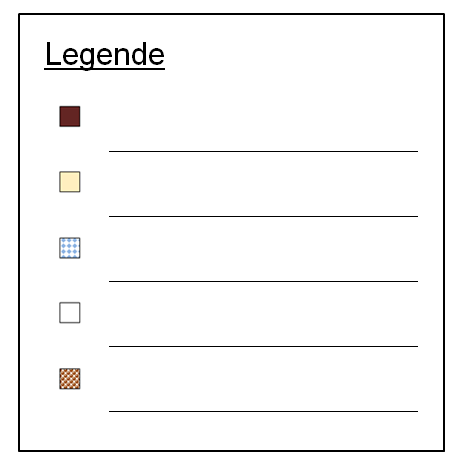 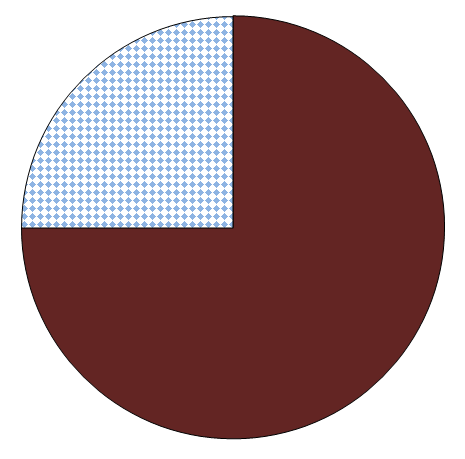 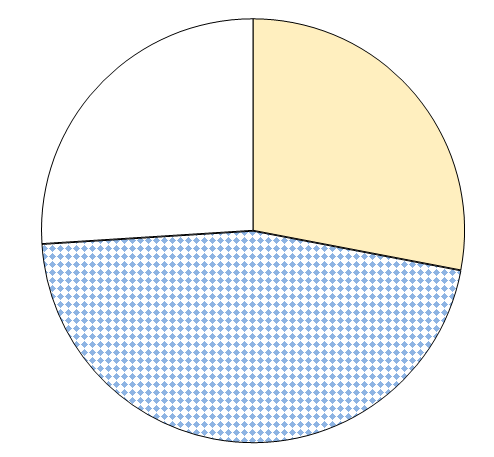 SchokoladeSchokoladeSchokolade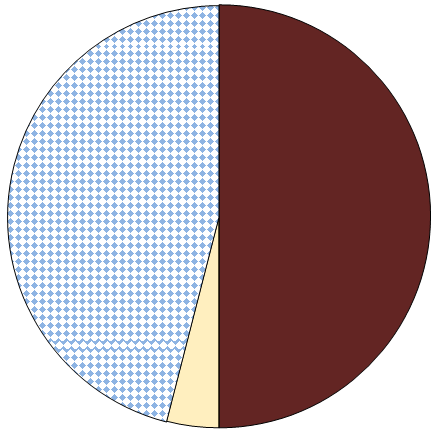 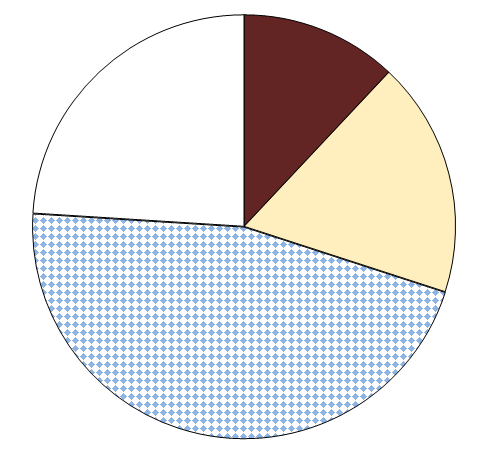 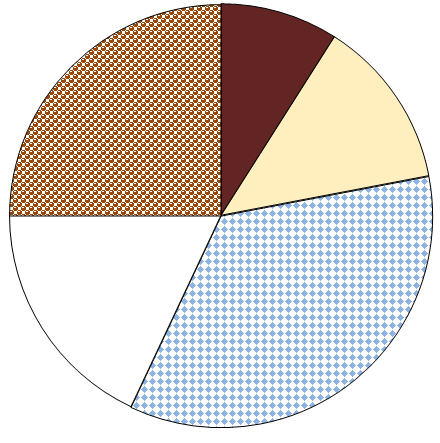 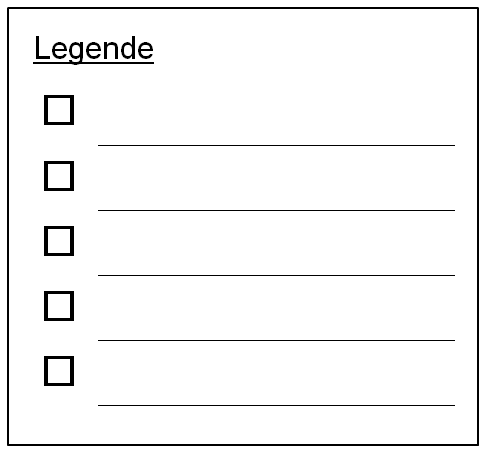 Tipp 1: 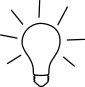 Welche Produkte mit Schokolade isst du gern? Tipp 2: Zu welchen Gelegenheiten isst du Schokolade? Wie viel Schokolade isst du dann?Tipp 3: Wie oft in der Woche isst du Schokolade? Schätze, wie viel Schokolade das pro Woche ist.Tipp 4: Bei welchen Anlässen/Feiern isst du besonders viel Schokolade?BildtitelSeiteBildquelleBild „Schokolade“1erstellt von iMINT Grundschule MathematikElefant10gemeinfrei https://pixabay.com/de/elefant-natur-tier-tierwelt-311596/  [11.01.2018]Symbole Einzel-, Partner- und Gruppenarbeit10erstellt von iMINT Grundschule MathematikZeichnung Kakaobaum 13, 14gemeinfrei https://commons.wikimedia.org/wiki/File:Fotg_cocoa_d091_cacao_tree_and_seedling.png [11.01.2018]Kakaobeere13, 14gemeinfreihttps://de.wikipedia.org/wiki/Kakao#/media/File:Theobroma_cacao_-_K%C3%B6hler%E2%80%93s_Medizinal-Pflanzen-137.jpg [11.01.2018]Kakaobohnen13, 143268zauber, Kakaobohnen, CC BY-SA 3.0 [11.01.2018]Tipp15gemeinfrei  https://pixabay.com/de/idee-licht-gl%C3%BChbirne-lampe-birne-153974/  [05.01.2018] Schokoladentafel (Schoko-Puzzle)16gemeinfreihttps://pixabay.com/de/bar-schokolade-1736191/ [11.01.2018]verändert durch  iMINT Grundschule Mathematik